WYNIKI MISTRZOSTW KATOWIC SZKÓŁ PONADPODSTAWOWYCH W PŁYWANIU - 30.11.2023r.Ze względu na ochronę danych osobowych, wyniki indywidualne nie będą udostępnione.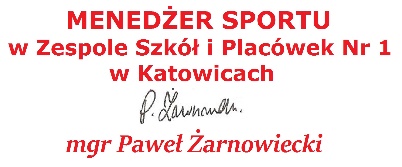 KLASYFIKACJA GENERALNA (chłopcy)KLASYFIKACJA GENERALNA (chłopcy)KLASYFIKACJA GENERALNA (chłopcy)KLASYFIKACJA GENERALNA (chłopcy)MiejsceSzkołaPKT na pływalniPKT we współzawodnictwie1Śląskie Techniczne Zakłady Naukowe149322II LO im. Marii Konopnickiej143303Zespół Szkół Technicznych i Ogólnokształcących nr 2114284III LO im. Adama Mickiewicza112265Technikum Lotnicze103246VIII LO im. Marii Skłodowskiej-Curie100227Zespół Szkół Poligraficzno-Mechanicznych im. Armii Krajowej98208IV LO im. Stanisława Maczka94189I LO im. Mikołaja Kopernika821610VII LO im. Harcerzy Obrońców Katowic811411Katowickie Centrum Edukacji Zawodowej Centrum Kształcenia Zawodowego i Ustawicznego471212X LO im. Ignacego Jana Paderewskiego271013Zespół Szkół Ekonomicznych im. Wojciecha Korfantego26814XIV LO im. Henryka Sucharskiego22615Zespół Szkół nr 1 im. Jerzego Ziętka15416Technikum nr 15 im. Tomasza Klenczara132